Установить Discord:Пройти по ссылке: https://discord.com/download.Выбрать, для какого устройства будете устанавливать; я рекомендую устанавливать на ПК, а не на смартфон, соответственно, кликать на «Загрузить для Windows»: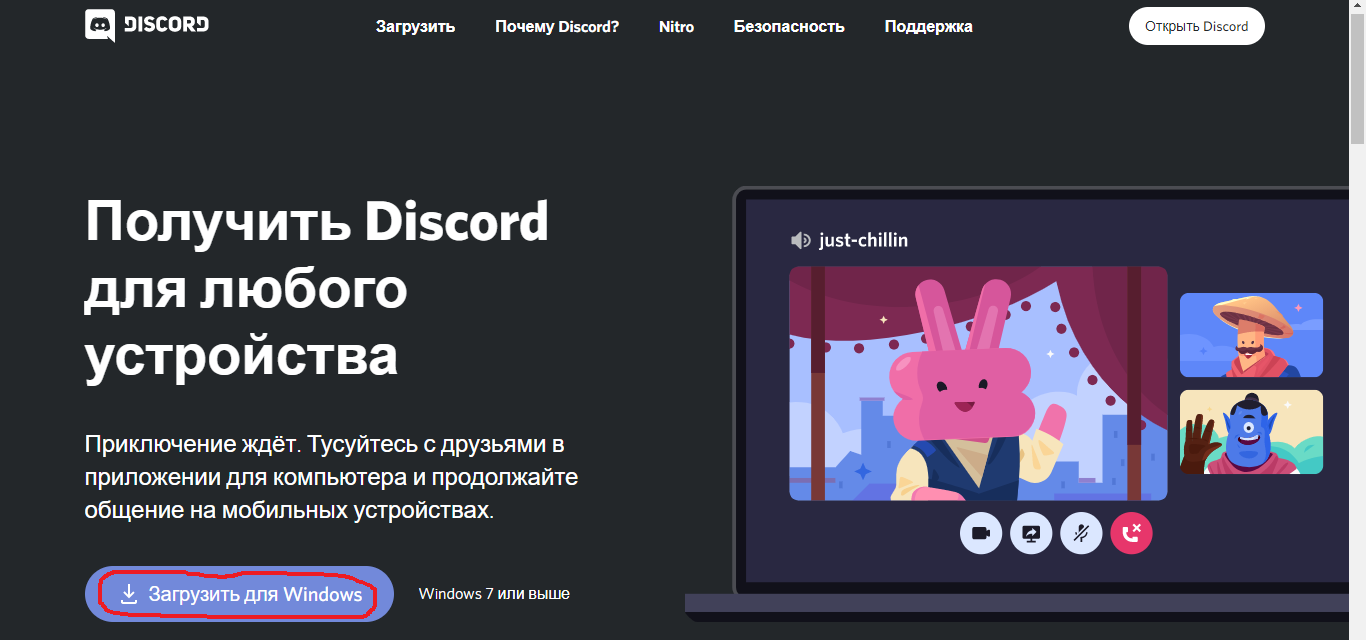 Запустить скачавшийся файл DiscordSetup.exe.Запустить установившийся Discord.Ввести в строке поиска ссылку: https://discord.gg/4N4cbus и присоединиться к серверу «ЮНИ2020-2021_8класс».Для участия в занятии зайдите на сервер «ЮНИ2020-2021_9класс» и откройте основной голосовой канал: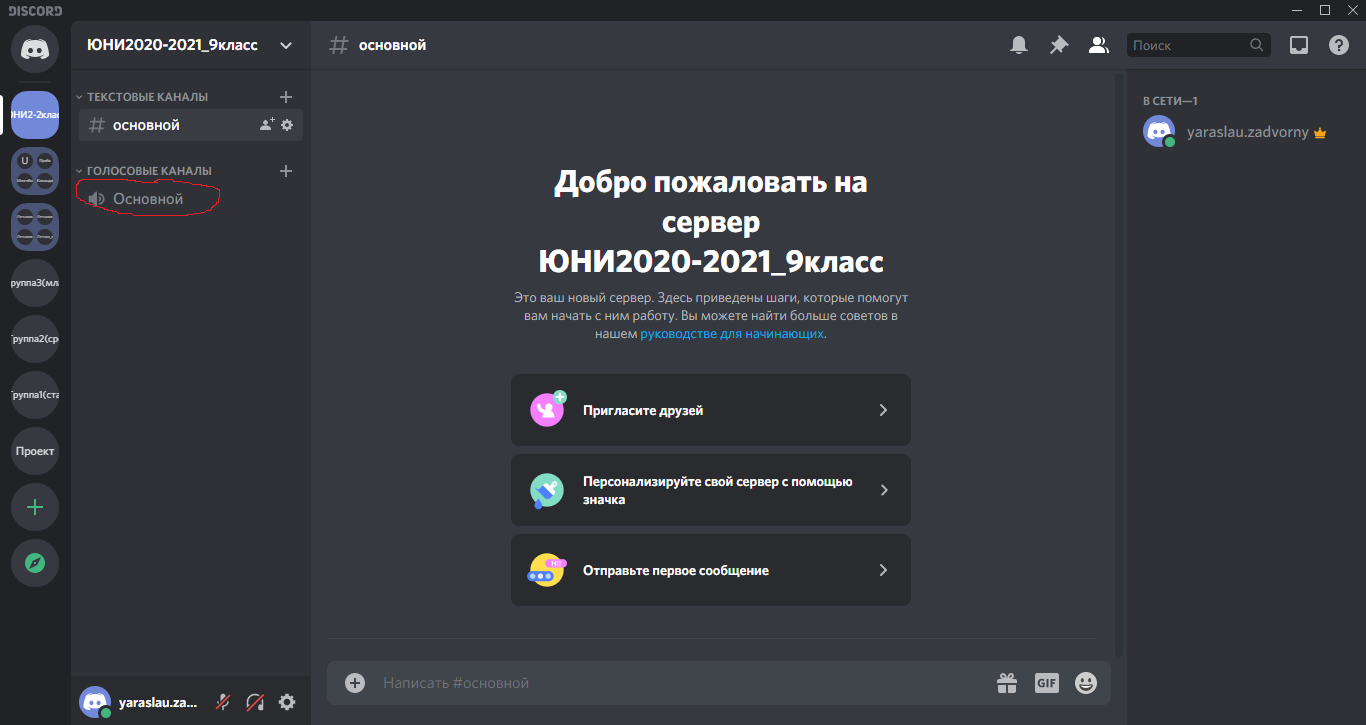 